25.12.2020г. 										№ 256/1Об утверждении  сводной бюджетной росписи расходов бюджета  муниципального образования  Васильевское сельское поселение Белогорского района Республики Крым на 2021 год и на  плановый  период 2022 и 2023 годовВ  соответствии со статьей 217 Бюджетного кодекса Российской Федерации, решением сессии Васильевского сельского совета Белогорского района Республики Крым  от 25 декабря 2020 г. № 59 «О бюджете муниципального образования Васильевское сельское поселение Белогорского района Республики Крым на 2021 год и на плановый период 2022 и 2023 годов», Устава муниципального образования Васильевское сельское поселение Белогорского района Республики Крым, Администрация Васильевского сельского поселенияПОСТАНОВЛЯЕТ:1.Утвердить  сводную бюджетную роспись расходов бюджета муниципального образования Васильевское сельское поселение Белогорского  района Республики Крым на очередной 2021 год и на плановый период 2022 и 2023 годов (приложение №1).2. Утвердить бюджетную роспись расходов бюджета муниципального образования Васильевское сельское поселение Белогорского  района Республики Крым на очередной 2021 год и на плановый период 2022 и 2023 годов (приложение №2)3.Утвердить бюджетную смету расходов бюджета муниципального образования Васильевское сельское поселение Белогорского  района Республики Крым на очередной 2021 год и на плановый период 2022 и 2023 годов (приложение №3)2. Настоящее постановление подлежит официальному обнародованию на странице муниципального образования Васильевское сельское поселение на официальном сайте Правительства Республики Крым: http://rk.gov.ru, а также на сайте муниципального образования Васильевское сельское поселение Белогорского района Республики Крым в информационно-телекоммуникационной сети «Интернет».3. Контроль по исполнению постановления оставляю за собой.Председатель Васильевскогосельского совета - глава администрацииВасильевского сельского  поселения					В.Д. Франгопулов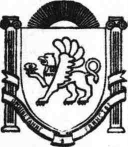 АДМИНИСТРАЦИЯ ВАСИЛЬЕВСКОГО СЕЛЬСКОГО ПОСЕЛЕНИЯБЕЛОГОРСКОГО РАЙОНАРЕСПУБЛИКИ КРЫМПОСТАНОВЛЕНИЕ                                                 с. Васильевка